                JUNE 2022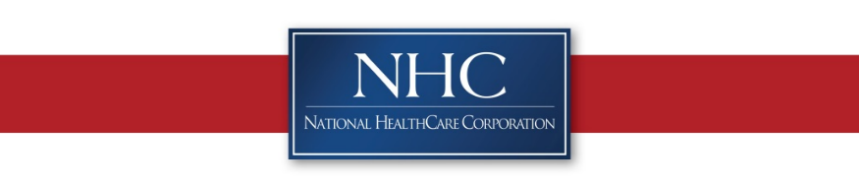 SUNDAYMONDAYTUESDAYWEDNESDAYTHURSDAYFRIDAYSATURDAY Activity Packets Available in Center Court*Activities are subject to change as the conditions change and to meet the needs of our residents*   19:00 am – One on One Programs10:00 am - Bible Study- AR2:00 pm – Snack Bingo –MDR210:00 am – Family Feud - MDR11:15 am – Therapeutic Circle – ADR2:00 pm – Ladies Tea - MDR39:00 am – One on One Programs10:00 am – Craft: Coffee Filter Butterflies - AR2:00 pm – Bingo – MDR3:00 pm – Ice Cream Social - MDR4Activity Packets Available in Center Court5Activity Packets Available in Center Court610:00 am – Monday Morning Manicures – AR2:00 pm – Prize Bingo-MDR3:00 pm – One on One Programs3:30 pm – Reading Circle - AR710:00 am – Horseshoes – Courtyard11:15 am – Therapeutic Circle-ADR2:00 pm – Black Jack - MDR3:00 pm – Ice Cream Social- MDR89:00 am - One on One Programs10:00 am - Bible Study – AR2:00 pm – Snack Bingo- MDR3:00 pm – Country Store Shopping- AR910:00 am – Bowling – MDR11:15 am – Therapeutic Circle2:00 pm – Thirsty Thursday Happy Hour – MDR109:00 am - One on One Programs10:00 am – Coffee and Conversation - MDR2:00 pm – Bingo – MDR3:00 pm – Ice Cream Social - MDR11Activity Packets Available in Center Court12Activity Packets Available in Center Court1310:00 am – Monday Morning Manicures – AR2:00 pm – Prize Bingo-MDR3:00 pm – One on One Programs3:30 pm – Reading Circle - AR1410:00 am – Yoga- MDR11:15 am – Therapeutic Circle-ADR2:00 pm – Jeopardy - MDR3:00 pm- Ice Cream Social- MDR159:00 am – One on One Programs10:00 am - Bible Study- AR2:00 pm – Snack Bingo –MDR16    10:00 am– Cornhole - MDR11:15 am – Therapeutic Circle2:00 pm - Thirsty Thursday Happy Hour - MDR179:00 am - One on One Programs10:00 am – Charades - MDR2:00 pm – Bingo-MDR3:00 pm –Ice Cream Social- MDR 18Activity Packets Available in Center Court19Activity Packets Available in Center Court20     10:00 am – Monday Morning Manicures- AR2:00 pm – Prize Bingo -MDR3:00 pm – One on One Programs3:30 pm – Reading Circle - AR2110:00 am – Volleyball - Courtyard11:15 am – Therapeutic Circle-ADR2:00 pm – Yahtzee - MDR3:00 pm - Ice Cream Social- MDR229:00 am – One on One Programs 10:00 am - Bible Study - AR2:00 pm – Snack Bingo - MDR3:00 pm – Country Store Shopping- AR 23   10:00 am – Target Practice - MDR11:15 am – Therapeutic Circle2:00 pm – Thirsty Thursday and Movie Matinee – MDR24        9:00 am - One on One Programs10:00 am– Soccer - Courtyard2:00 pm – Bingo – MDR3:00 pm – Ice Cream Social and Monthly Birthday Party - MDR25Activity Packets Available in Center Court26Activity Packets Available in Center Court2710:00 am – Monday Manis - AR2:00 pm – Prize Bingo-MDR3:00 pm – One on One Programs3:30 pm – Reading Circle – AR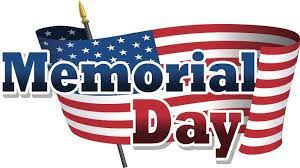 2810:15 am – Resident Council - MDR11:15 am – Therapeutic Circle-ADR2:00 pm – Virtual Tour - MDR3:00 pm - Ice Cream Social- MDR2930 DirectoryAR= Activity RoomMDR= Main Dining RoomADR= Assisted Dining RoomIR= In Room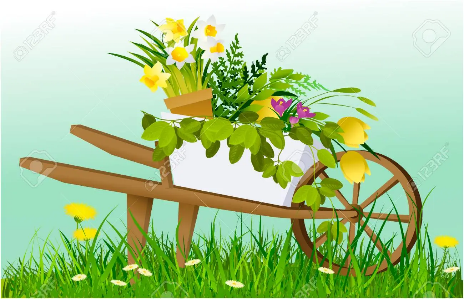 